Сасанівська сільська рада, Полонський район, Хмельницька область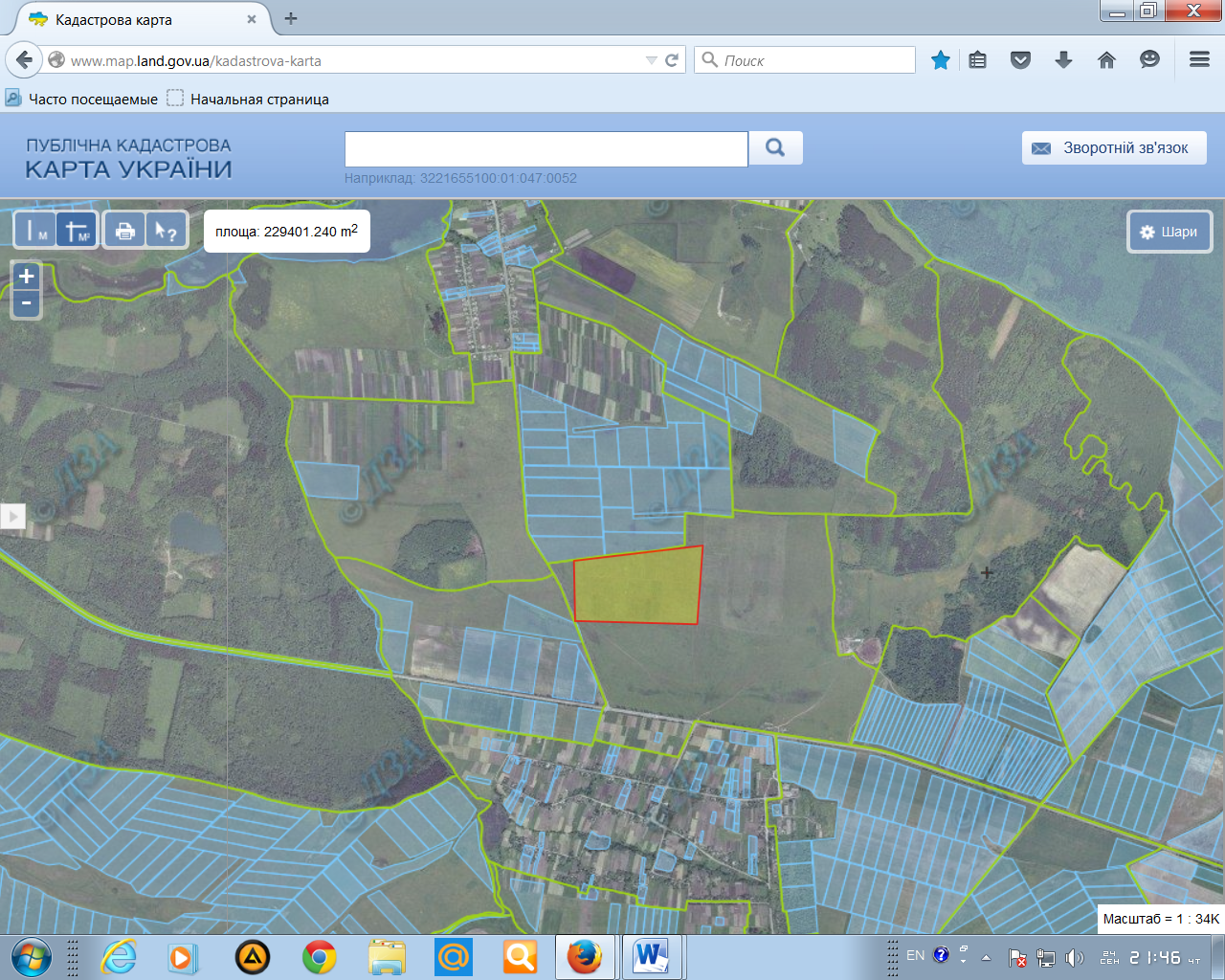 Площа – 23,0 га.	Кадастровий номер - відсутнійЦільове призначення – для ведення особистого селянського господарства	Агровиробнича група ґрунтів - 111     - межа зарезервованого масиву земельних ділянок;    - межі земельних ділянок, переданих у власність, користування;	- межі населених пунктівБуртинська сільська рада, Полонський район, Хмельницька область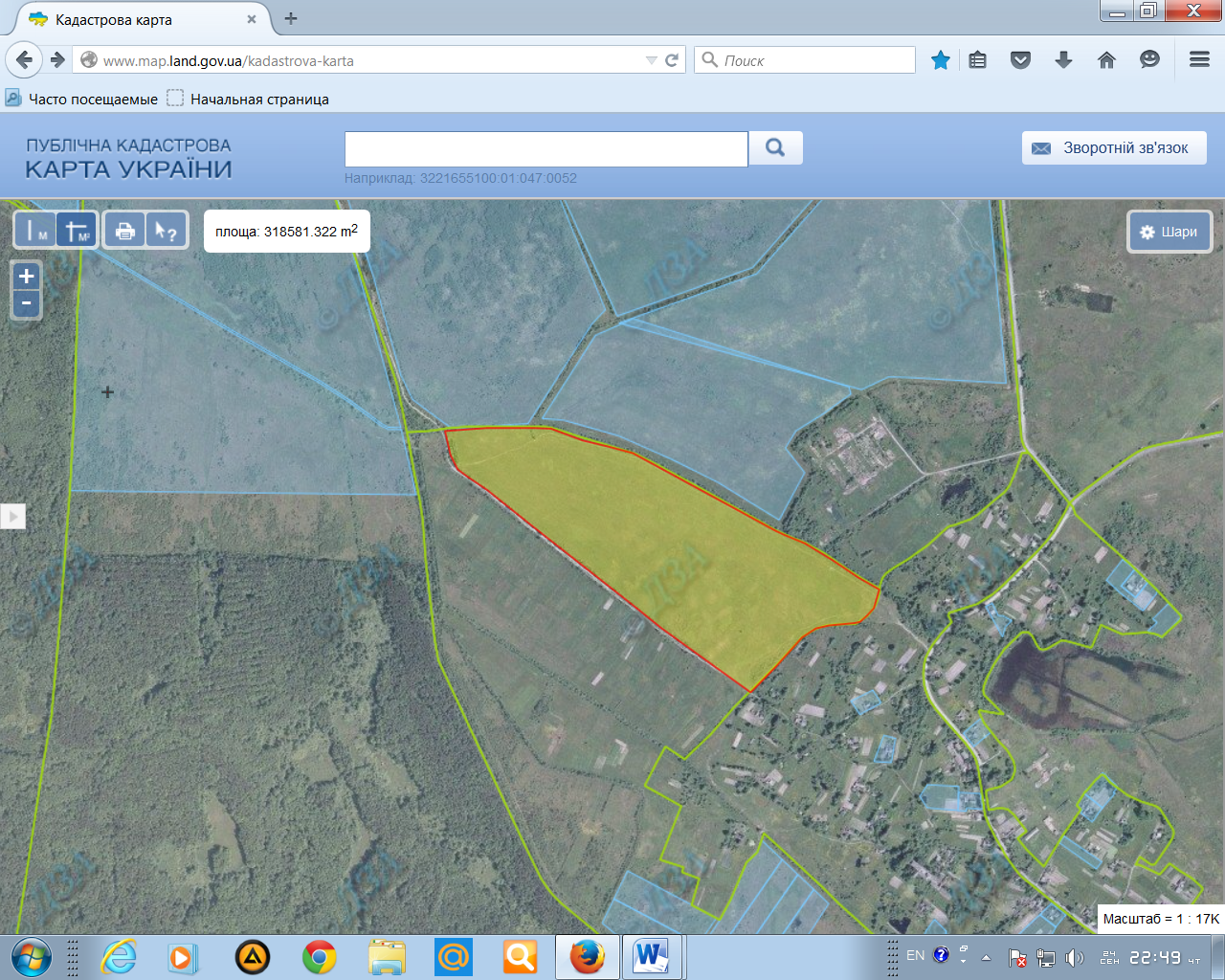 Площа – 32,0 га.	Кадастровий номер - відсутнійЦільове призначення – для ведення особистого селянського господарства	Агровиробнича група ґрунтів - 162     - межа зарезервованого масиву земельних ділянок;    - межі земельних ділянок, переданих у власність, користування;	- межі населених пунктівОнацьківецька сільська рада, Полонський район, Хмельницька область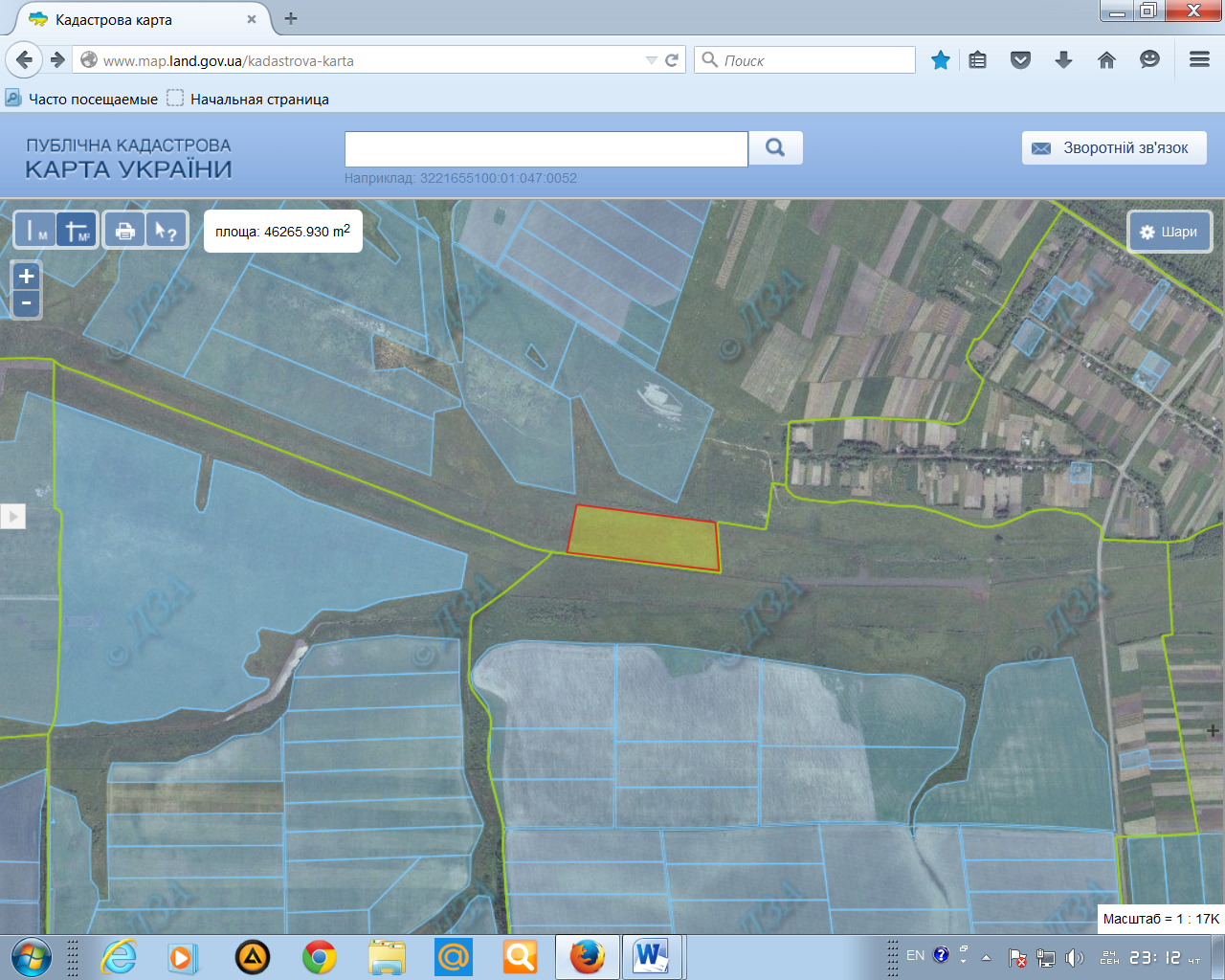 Площа – 6,0 га.	Кадастровий номер - відсутнійЦільове призначення – для ведення особистого селянського господарства	Агровиробнича група ґрунтів - 138     - межа зарезервованого масиву земельних ділянок;    - межі земельних ділянок, переданих у власність, користування;	- межі населених пунктівМалошкарівська сільська рада, Полонський район, Хмельницька область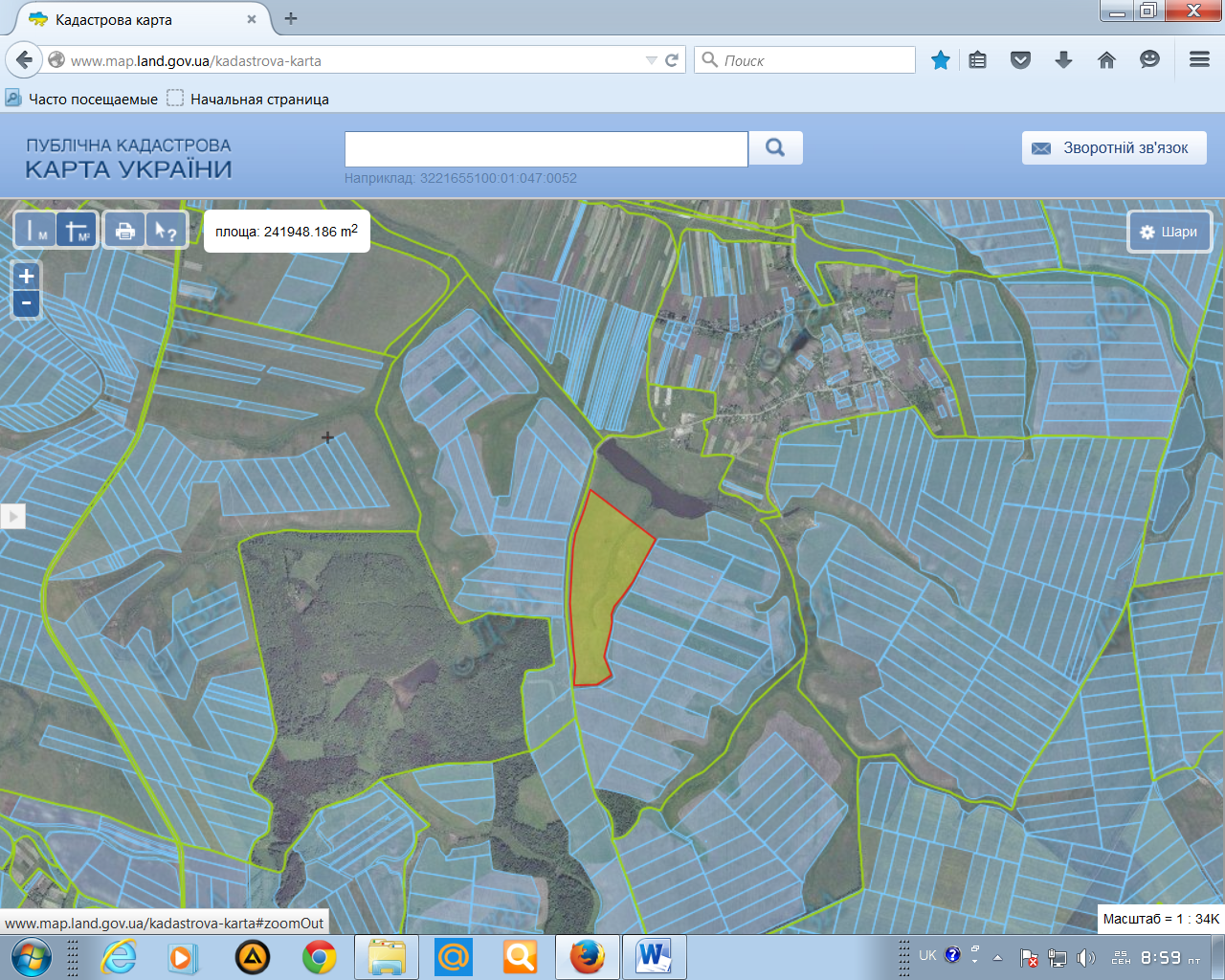 Площа – 24,0 га.	Кадастровий номер - відсутнійЦільове призначення – для ведення особистого селянського господарства	Агровиробнича група ґрунтів - 20     - межа зарезервованого масиву земельних ділянок;    - межі земельних ділянок, переданих у власність, користування;	- межі населених пунктівБілецька сільська рада, Полонський район, Хмельницька область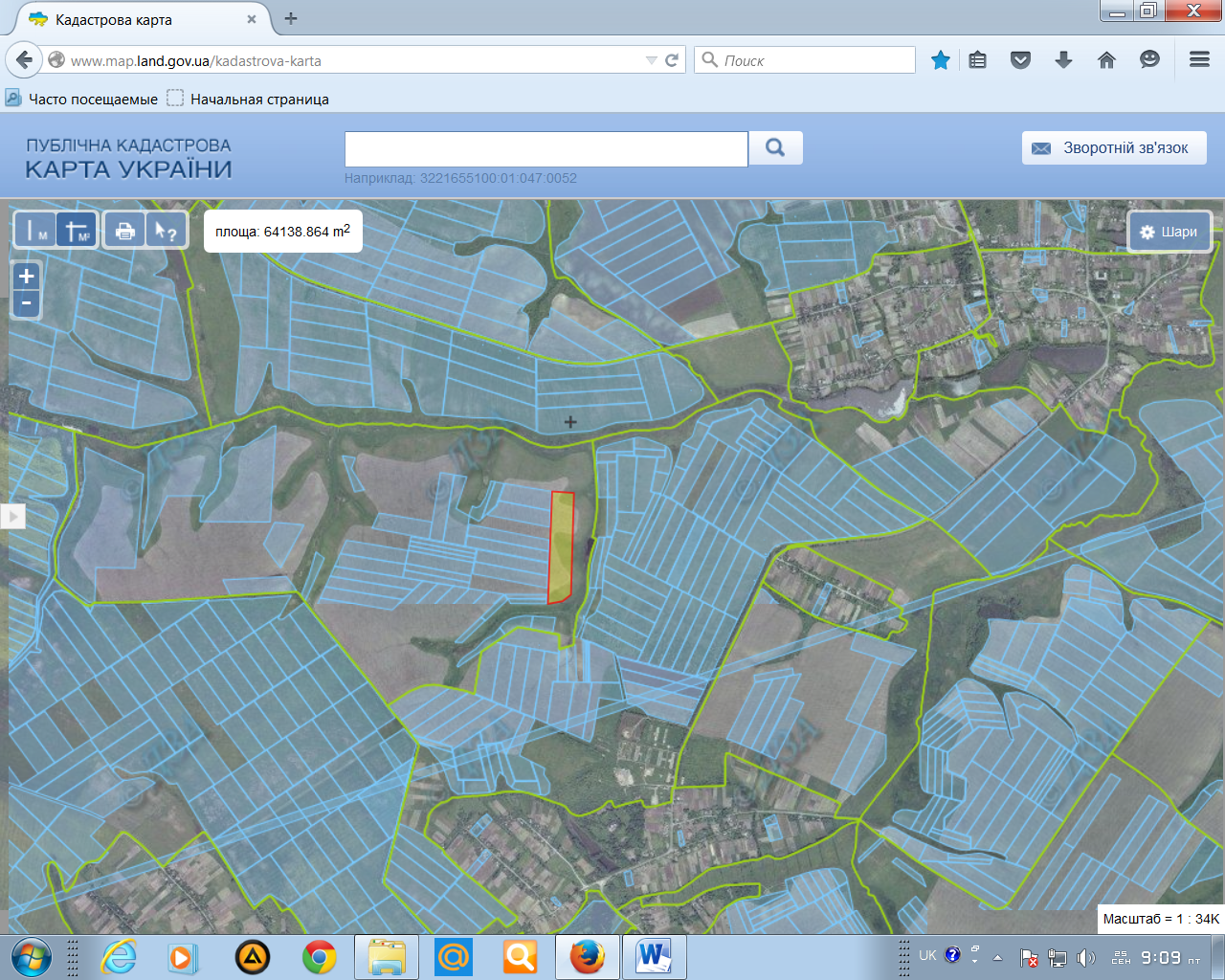 Площа – 6,0 га.	Кадастровий номер - відсутнійЦільове призначення – для ведення особистого селянського господарства	Агровиробнича група ґрунтів - 40     - межа зарезервованого масиву земельних ділянок;    - межі земельних ділянок, переданих у власність, користування;	- межі населених пунктівМикулинська сільська рада, Полонський район, Хмельницька область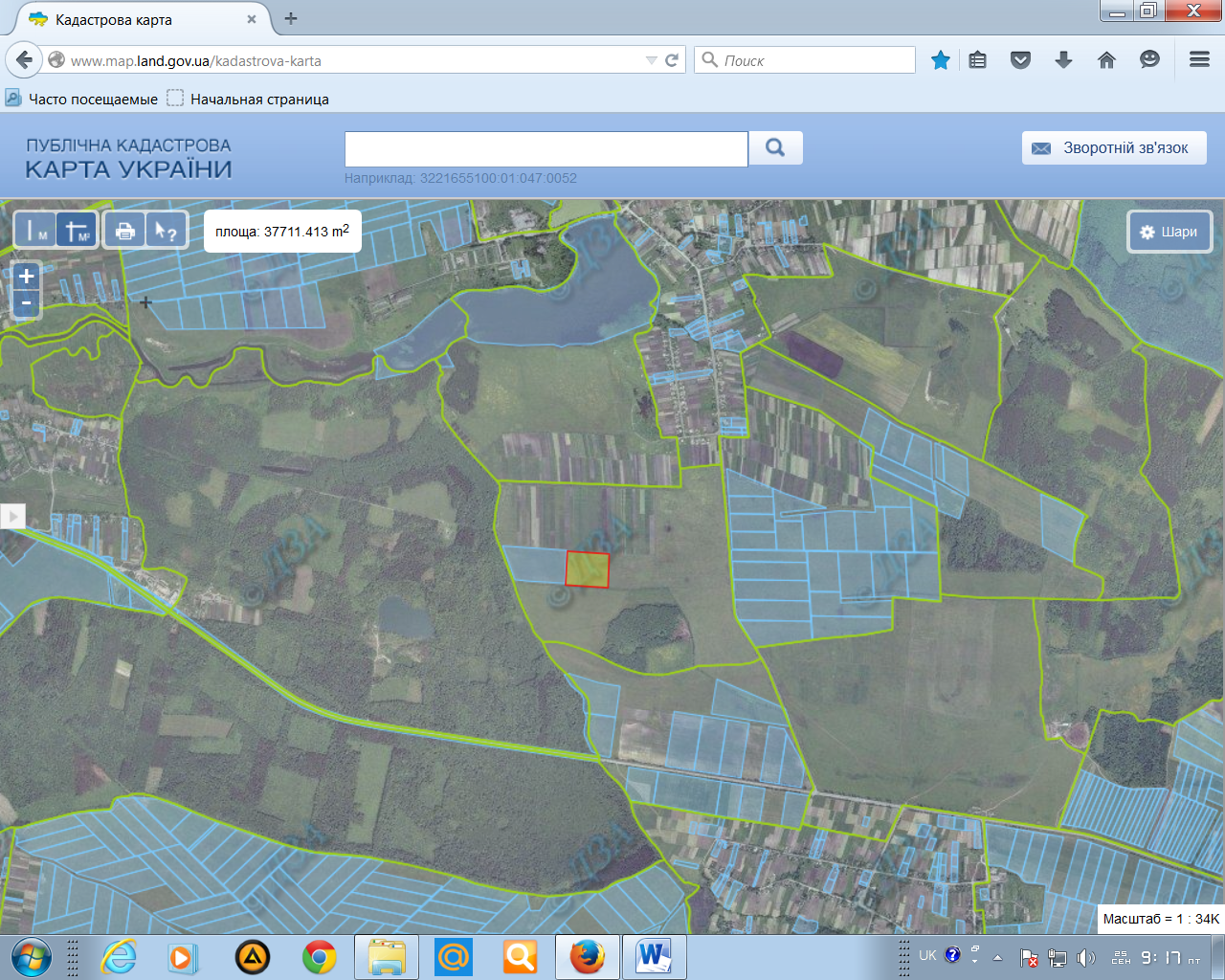 Площа – 4,0 га.	Кадастровий номер - відсутнійЦільове призначення – для ведення особистого селянського господарства	Агровиробнича група ґрунтів - 118     - межа зарезервованого масиву земельних ділянок;    - межі земельних ділянок, переданих у власність, користування;	- межі населених пунктівБражинецька сільська рада, Полонський район, Хмельницька область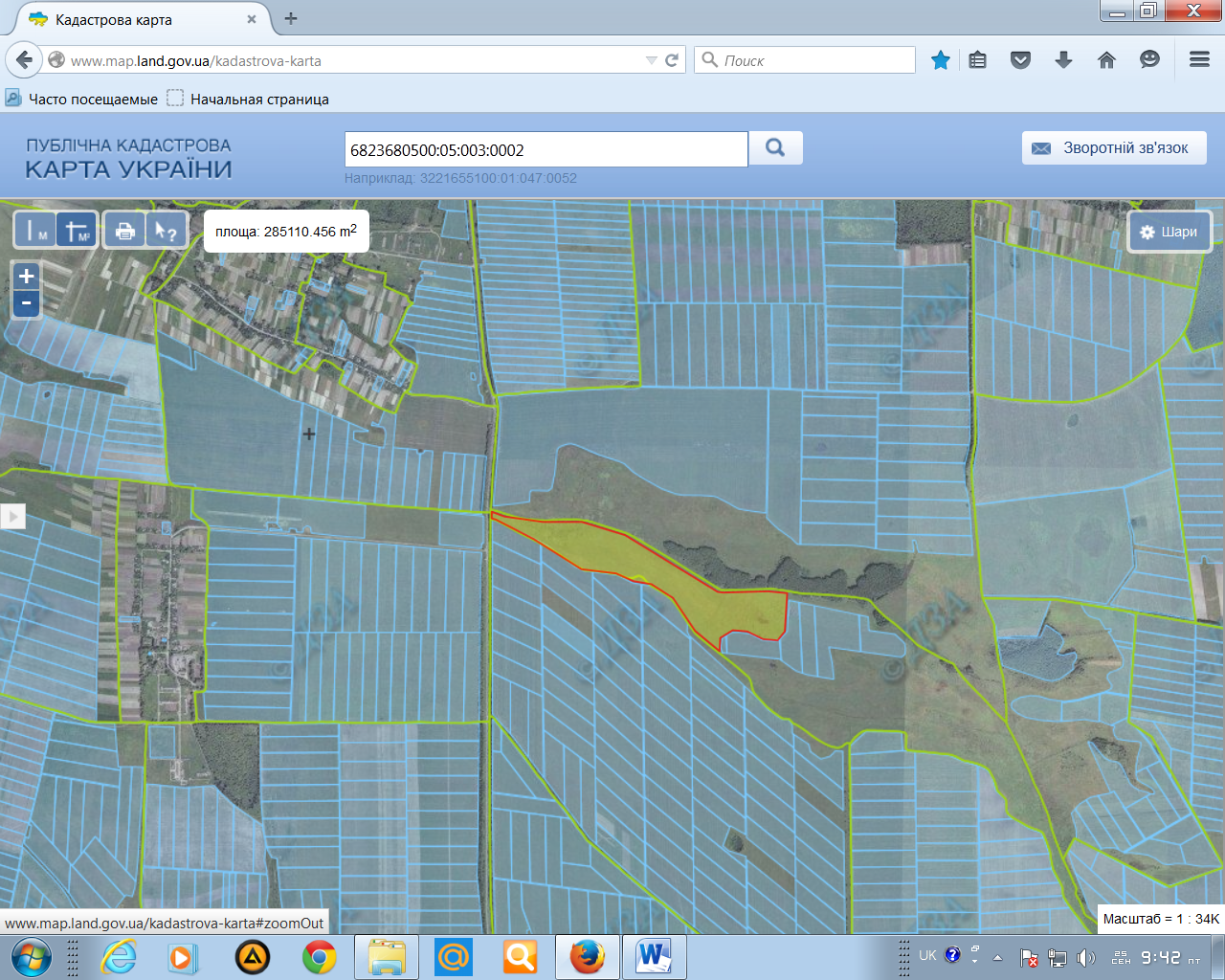 Площа – 30,0 га.	Кадастровий номер - відсутнійЦільове призначення – для ведення особистого селянського господарства	Агровиробнича група ґрунтів - 111     - межа зарезервованого масиву земельних ділянок;    - межі земельних ділянок, переданих у власність, користування;	- межі населених пунктівКотюржинецька сільська рада, Полонський район, Хмельницька область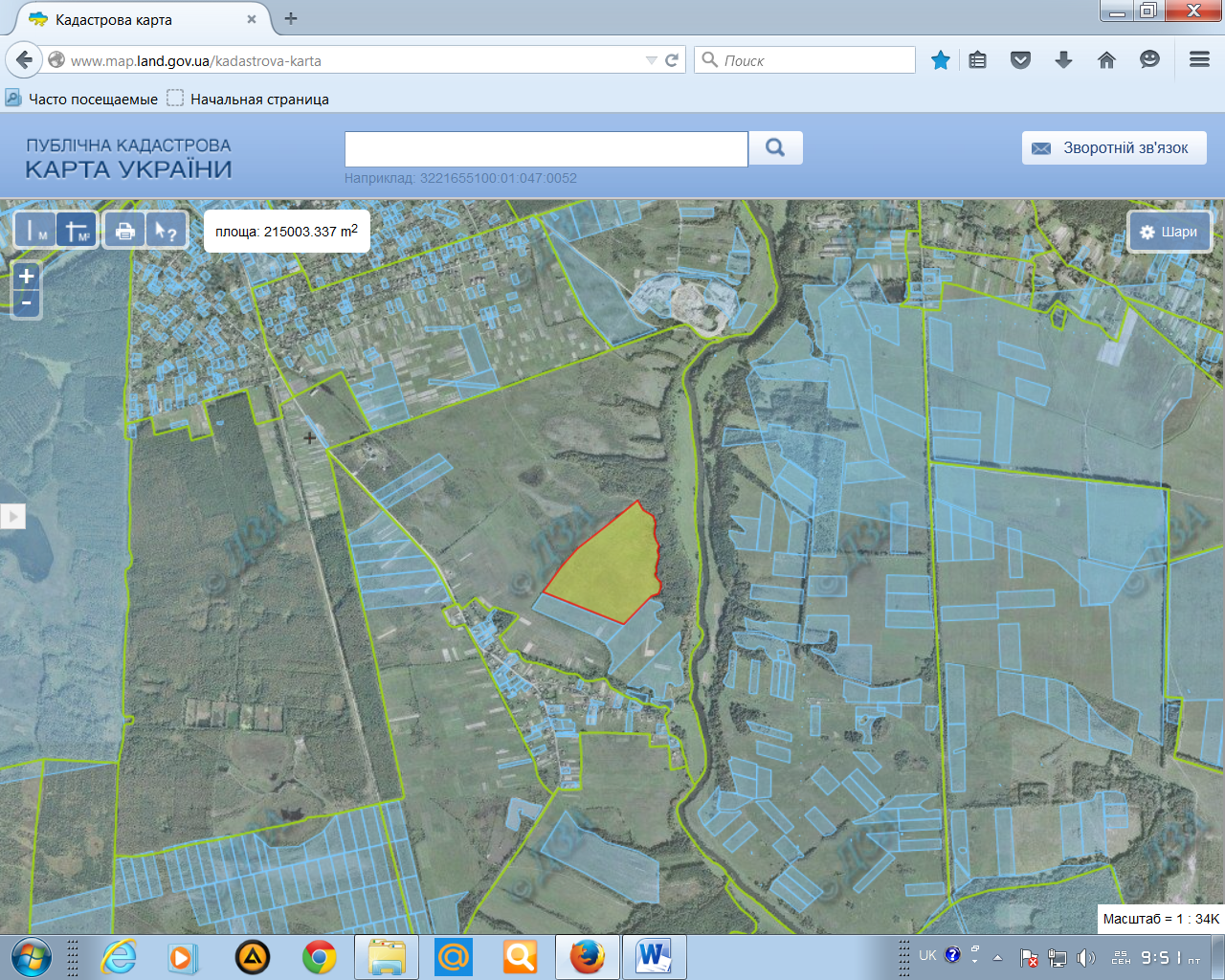 Площа – 19,0 га.	Кадастровий номер - відсутнійЦільове призначення – для ведення особистого селянського господарства	Агровиробнича група ґрунтів - 162     - межа зарезервованого масиву земельних ділянок;    - межі земельних ділянок, переданих у власність, користування;	- межі населених пунктівВеликоберезнянська сільська рада, Полонський район, Хмельницька область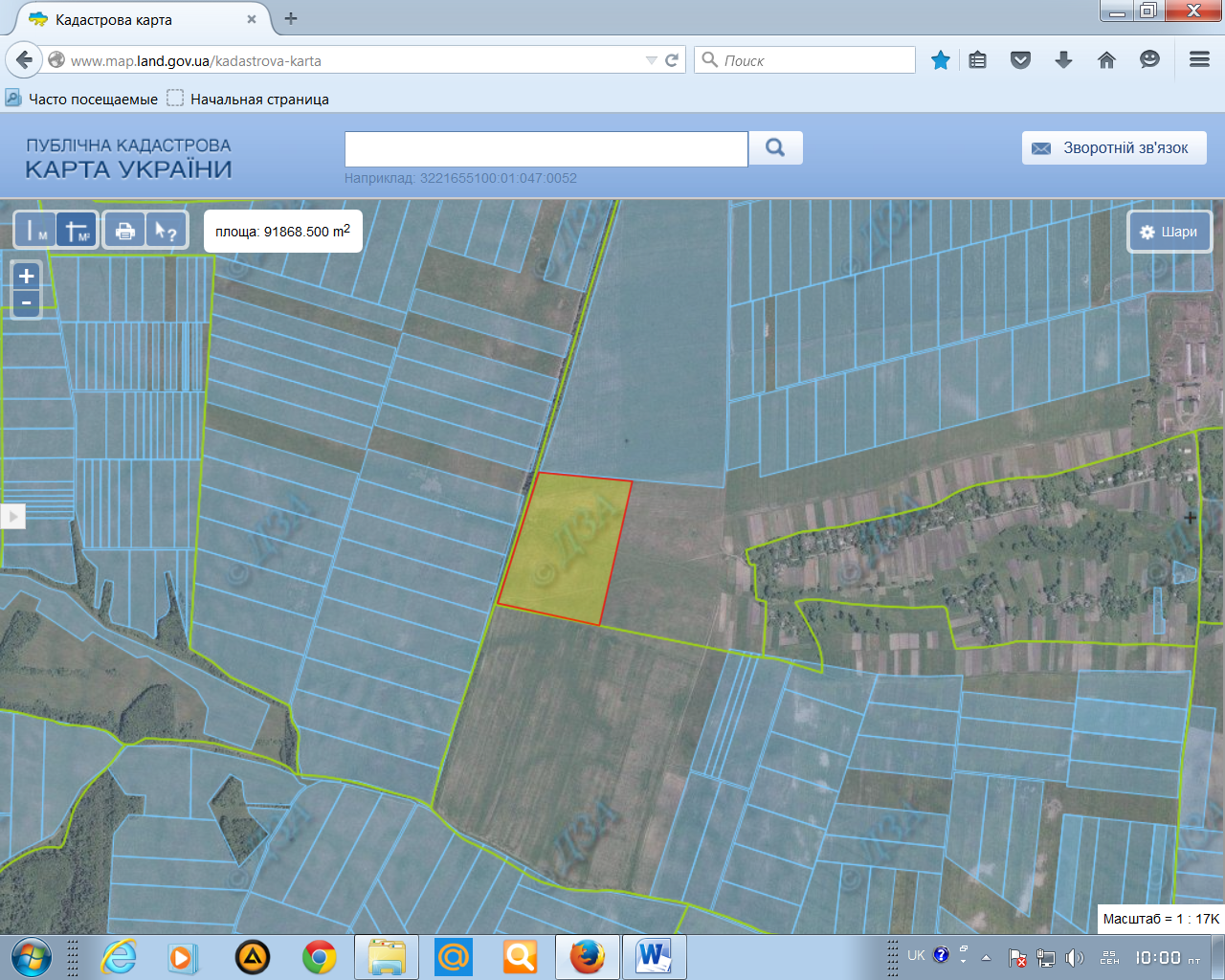 Площа – 8,0 га.	Кадастровий номер - відсутнійЦільове призначення – для ведення особистого селянського господарства	Агровиробнича група ґрунтів - 19     - межа зарезервованого масиву земельних ділянок;    - межі земельних ділянок, переданих у власність, користування;	- межі населених пунктівВеликоберезнянська сільська рада, Полонський район, Хмельницька область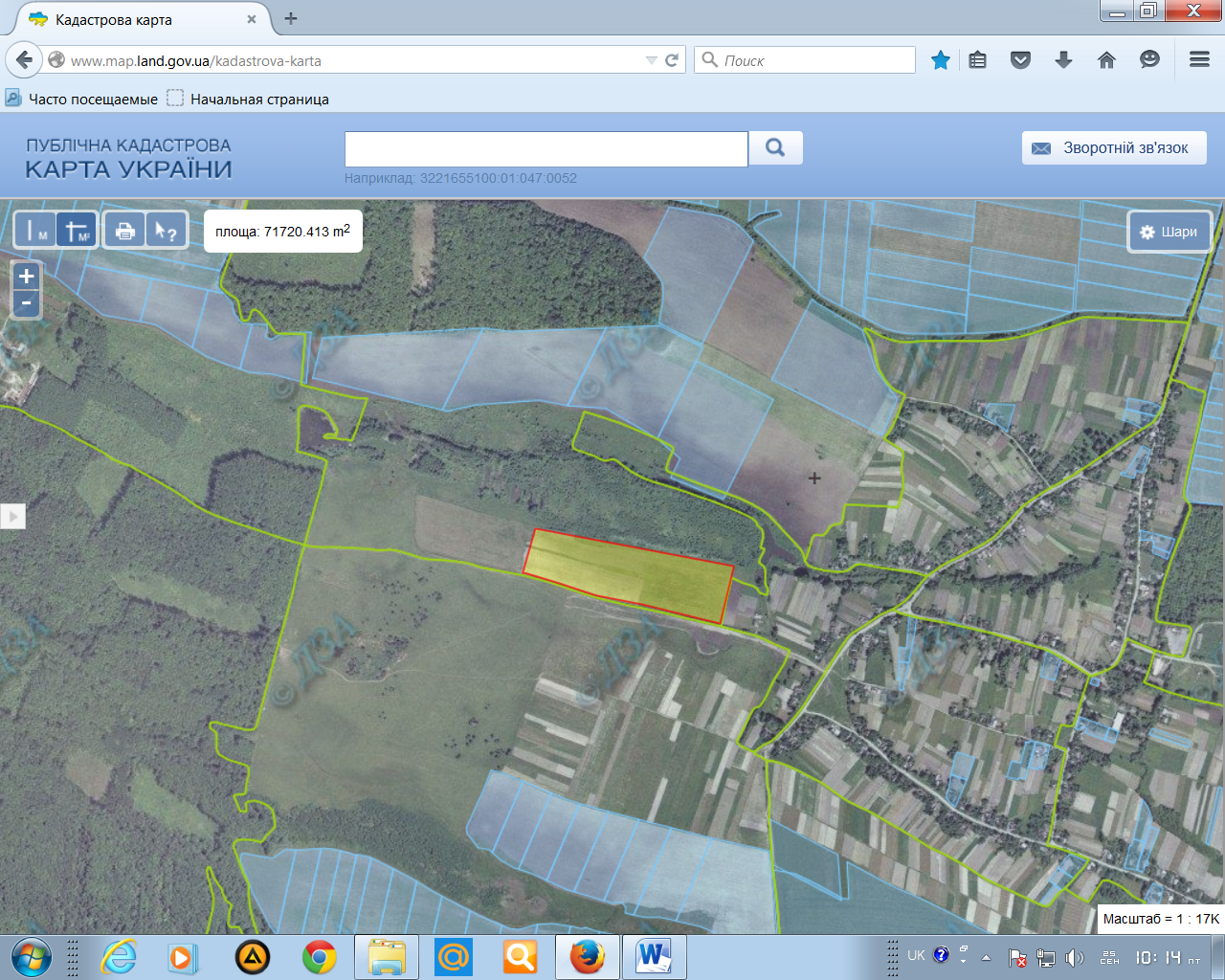 Площа – 8,0 га.	Кадастровий номер - відсутнійЦільове призначення – для ведення особистого селянського господарства	Агровиробнича група ґрунтів - 16     - межа зарезервованого масиву земельних ділянок;    - межі земельних ділянок, переданих у власність, користування;	- межі населених пунктівБражинецька сільська рада, Полонський район, Хмельницька область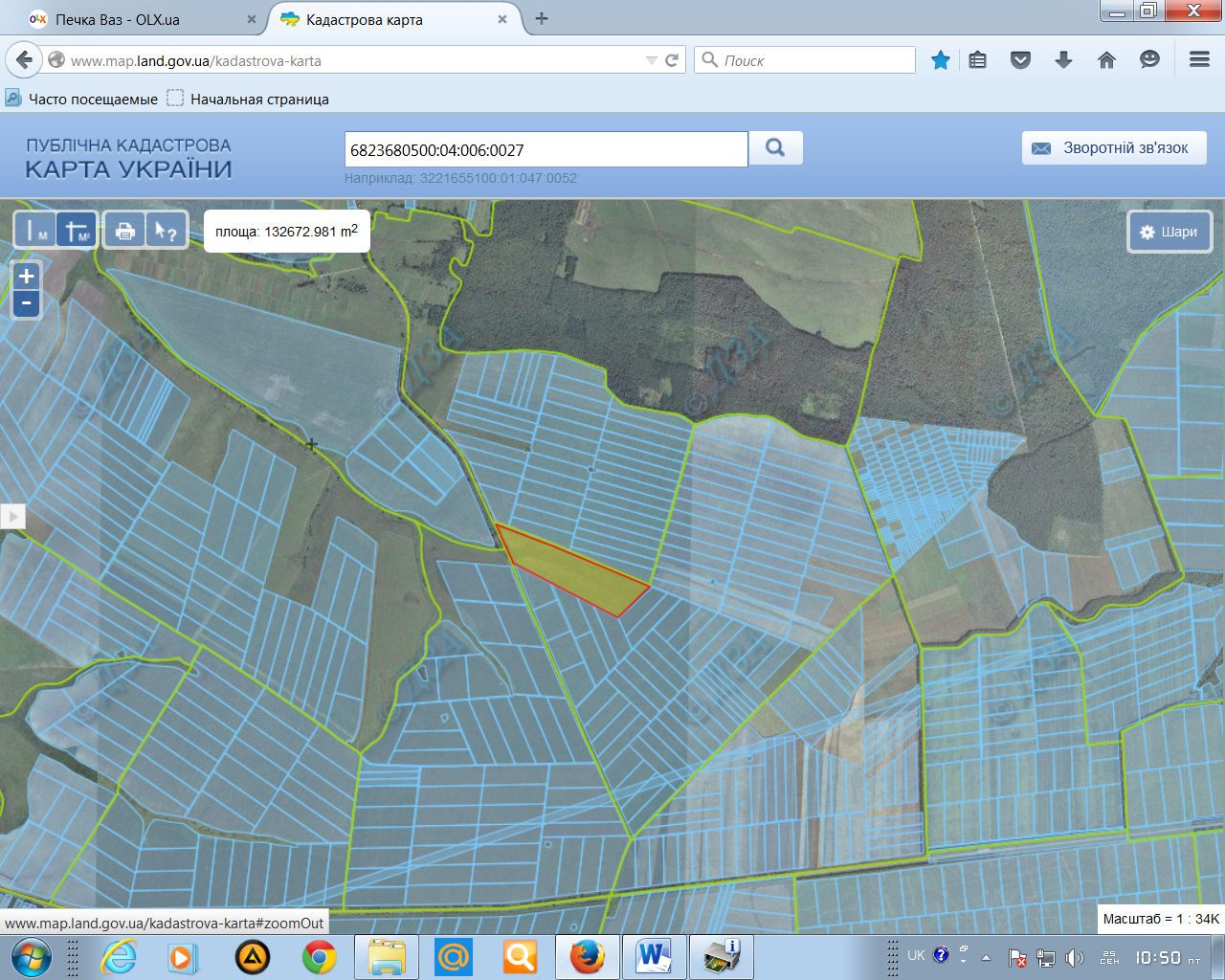 Площа – 13,0 га.	Кадастровий номер - відсутнійЦільове призначення – для ведення особистого селянського господарства	Агровиробнича група ґрунтів - 40     - межа зарезервованого масиву земельних ділянок;    - межі земельних ділянок, переданих у власність, користування;	- межі населених пунктів